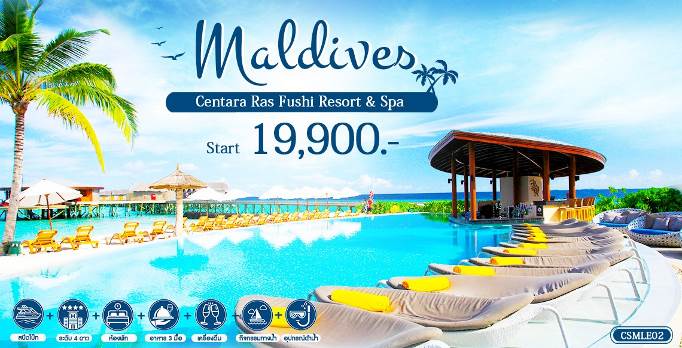 CENTARA RAS FUSHI RESORT & SPA ตั้งอยู่ NORTH MALE’ ATOLL, MALDIVES เดินทางไปยังรีสอร์ทด้วยสปีดโบทเพียง 20 นาทีจากเกาะสนามบิน ซึ้งตั้งอยู่บนเกาะที่เก่าแก่พร้อมด้วยความงามของทะเลเขตร้อน อีกทั้งเป็นสถานที่เหมาะสำหรับคู่รักและคู่ฮันนีมูน สามารถมองเห็นทิวทัศน์อันสวยงามของมหาสมุทรอินเดีย ให้บริการห้องพักบนชายหาดและห้องพักกลางน้ำ ถือเป็นโอกาศที่จะได้สัมผัสหาดทรายสีขาวบริสุทธิ์และทะเลสาบสีฟ้าครามมีประกายระยิบระยับ การดำน้ำตื้น และกีฬาทางน้ำ ซึ่งได้รับการรับรองจากสถาบัน PADI จะทำให้คุณได้สัมผัสโลกใต้น้ำที่มีมนต์ขลังได้อย่างง่ายดายวิลล่ากลางน้ำและห้องสวีทติดตั้งเครื่องปรับอากาศทุกห้องมีไวไฟฟรี ทีวีจอแบนระบบช่องสัญญาณเคเบิลพร้อมช่องรายการต่างๆ เครื่องเล่นดีวีดีและมินิบาร์ ที่พักทุกห้องมีวิวที่สามารถมองเห็นวิวทะเลที่งดงามแขกผู้เข้าพักสามารถอิ่มอร่อยกับบุฟเฟต์นานาชาติที่ห้องอาหาร OCEANS ในขณะที่มีอาหารจานเนื้อประเภทปิ้งย่างแบบตะวันออกกลางที่ห้องอาหาร AL KHAIMAH อาหารอิตาเลี่ยนที่ห้องอาหาร LA BREZZA ห้องอาหารไทยรสเลิศที่ห้องอาหาร SUAN BUA และยังสามารถผ่อนคลายกับเครื่องดื่มนานาชนิดที่ VIU BAR, WAVES POOL BAR หรือล็อบบี้บาร์ GIRAAVARU LOBBY BARกำหนดการเดินทาง01 มิถุนายน–30 กันยายน 2562   							   ราคาเริ่มต้น 19,900.-01–31 ตุลาคม 2562									   ราคาเริ่มต้น 19,900.-ตัวอย่าง โปรแกรมการเดินทางด้วยตนเองวันแรก  	กรุงเทพฯ-มัลดีฟส์–CENTARA RAS FUSHI RESORT & SPA(SPEED BOAT)-อิสระตามอัธยาศัย.........		(เคาน์เตอร์เช็คอินปิด 1 ชม. ก่อนเครื่องออก กรุณาเผื่อเวลาไปถึงสนามบินอย่างน้อย 3 ชม. )สายการบิน AIR ASIA (FD) ขึ้นที่สนามบินดอนเมืองสายการบิน BANGKOK AIRWAY (PG) หรือ SRILANKAN AIRLINE (UL) ขึ้นที่สนามบินสุวรรณภูมิ.........		ถึง สนามบินนานาชาติ มัลดีฟส์ เวลามัลดีฟส์ช้ากว่าประเทศไทย 2 ชม.หลังจากผ่านการตรวจคนเข้าเมือง (พาสปอร์ต+แบบฟอร์ม ต.ม. + VOUCHER โรงแรม)เจ้าหน้าที่ CENTARA RAS FUSHI RESORT & SPA รอรับท่านที่บริเวณผู้โดยสารขาเข้า จากนั้นนำท่านลงเรือ SPEED BOAT (ใช้เวลาประมาณ 20 นาที) เพื่อไปเช็คอินที่โรงแรมและจัดเก็บสัมภาระ เชิญท่านอิสระตามอัธยาศัยค่ำ		รับประทานอาหารค่ำ ณ ห้องอาหารของรีสอร์ท (ห้องอาหารเปิด 19.00 น.)วันที่สอง 	อิสระตามอัธยาศัย (ฟรีกิจกรรมทางน้ำที่ระบุในรายการ)เช้า		รับประทานอาหารแบบบุฟเฟต์ ณ ห้องอาหารของรีสอร์ท		ฟรี กิจกรรมทางน้ำที่ระบุในรายการฟรี ค่าเช่าอุปกรณ์ดำน้ำตื้นฟรี กิจกรรมทางน้ำที่ไม่ใช้เครื่องยนต์, วินด์เซิร์ฟ, กระดานโต้คลื่น, เรือถีบ, และเรือแคนูเที่ยง		รับประทานอาหาร ณ ห้องอาหารของรีสอร์ทบ่าย		อิสระพักผ่อนตามอัธยาศัย ค่ำ		รับประทานอาหารค่ำ ณ ห้องอาหารของรีสอร์ท (ห้องอาหารเปิด 19.00 น.)วันที่สาม  	CENTARA RAS FUSHI RESORT & SPA-มัลดีฟส์(SPEED BOAT)-กรุงเทพฯ เช้า		รับประทานอาหารเช้า ณ ห้องอาหารของรีสอร์ทจากนั้นเช็คเอาท์ นำกระเป๋าวางไว้หน้าห้องพัก เจ้าหน้าที่จะบริการนำกระเป๋าของท่านไปยังท่าเรือ สมควรแก่เวลาเดินทางไปยัง สนามบินนานาชาติ มัลดีฟส์ โดยเรือ SPEED BOAT (ใช้เวลาประมาณ 20 นาที)(เวลาเดินทางไปยังสนามบินจะปรับเปลี่ยนได้ ขึ้นอยู่กับเวลาของเที่ยวบินที่เดินทางกลับกรุงเทพฯ)อัตราค่าบริการ***PROMOTION*****ราคาสีแดง จองก่อนเดินทางมากกว่า 90 วัน หากมีโปรโมชั่นใหม่ที่ราคาต่ำกว่า ไม่สามารถทำการ RE-BOOKING ได้**ข้อสำคัญควรทราบ (กรุณาอ่านให้ละเอียดทุกข้อ)รีสอร์ทไม่อนุญาตเด็กอายุต่ำกว่า 12 ปี เข้าพักที่รีสอร์ทไม่สามารถพักเตียงเสริมได้ราคานี้ใช้สำหรับผู้เดินทางพร้อมกันอย่างน้อย 2 ท่านขึ้นไปถือสัญชาติไทยและมีวัตถุประสงค์เพื่อการท่องเที่ยว เท่านั้นอัตราค่าบริการคิดคำนวณจากอัตราแลกเปลี่ยน ณ ปัจจุบัน บริษัทฯ ขอสงวนสิทธิ์ในการปรับเปลี่ยนราคาค่าบริการ ในกรณีที่มีการขึ้นราคาค่าตั๋วเครื่องบิน ภาษีเดินทาง ค่าประกันภัย ค่าธรรมเนียมน้ำมัน หรือมีการประกาศลดค่าเงินบาทหรืออัตราแลกเปลี่ยนได้ปรับขึ้นในช่วงใกล้วันที่คณะจะเดินทางหากท่านถูกเจ้าหน้าที่ตรวจคนเข้าเมืองของประเทศนั้นๆ ปฏิเสธการเข้า-ออกเมือง ด้วยเหตุผลใดๆ ก็ตาม ถือเป็นเหตุผล ซึ่งอยู่นอกเหนืออำนาจและความรับผิดชอบของบริษัทฯ ทางบริษัทฯ ขอสงวนสิทธิ์ที่จะไม่คืนเงินบางส่วนหรือทั้งหมดบริษัทฯ จะไม่รับผิดชอบในกรณีที่กองตรวจคนเข้าเมืองของประเทศไทย งดออกเอกสารเข้าเมืองให้กับชาวต่างชาติหรือคนต่างด้าวที่พำนักอยู่ในประเทศไทย อำนาจสิทธิ์ขาดเป็นของทางกองตรวจคนเข้าเมืองบริษัทฯ ขอสงวนสิทธิ์ที่จะไม่รับผิดชอบต่อค่าใช้จ่ายใดๆ ในกรณีที่เกิดเหตุสุดวิสัย เช่น การยกเลิก หรือล่าช้าของสายการบิน เรือ รถไฟ อุบัติเหตุ ภัยธรรมชาติ การนัดหยุดงาน การจลาจล หรือสิ่งของสูญหายตามสถานที่ต่างๆ ที่เกิดเหนืออำนาจควบคุมของบริษัทฯในระหว่างการท่องเที่ยวนี้ หากท่านไม่ใช้บริการใดๆ ไม่ว่าทั้งหมดหรือบางส่วน ถือว่าท่านสละสิทธิ์ ไม่สามารถเรียกร้องขอคืนค่าบริการได้บริษัทฯ มีสิทธิ์ที่จะเปลี่ยนแปลงรายละเอียดบางประการ เมื่อเกิดเหตุสุดวิสัยจนไม่อาจแก้ไขได้บริษัทฯ จะไม่รับผิดชอบต่อการห้ามออกนอกประเทศ หรือ ห้ามเข้าประเทศ อันเนื่องมาจากมีสิ่งผิดกฎหมาย หรือเอกสารเดินทางไม่ถูกต้อง หรือ การถูกปฏิเสธในกรณีอื่นๆอัตรา PACKAGE ดังกล่าวรวมค่าที่พักตามแพคเกจที่เลือกSpeedboat รับส่ง สนามบิน – รีสอร์ต – สนามบินWelcome Drink พร้อมพนักงานต้อนรับที่สนามบินการบริการอาหารแบบ All in Clusive ( เช้า-กลางวัน-เย็น )บริการเครื่องดื่มแบบมีแอลกอฮอล์ และแบบไม่มีแอลกอฮอล์ชา, กาแฟ, เครื่องดื่ม, และของว่างยามบ่ายบริการอาหารแบบบุฟเฟต์ที่ห้องอาหาร OceanSundowner Canapé หลากหลายรสชาติ ให้บริการก่อนอาหารค่ำฟรี เครดิต 40 US ในการบริการห้องอาหาร Suan Bua / La Brezza /Al Khaimah  ต่อท่านต่อมื้อ **สำรองที่นั่งฟรี ค่าเช่าอุปกรณ์ดำน้ำฟรี กิจกรรมทางน้ำที่ไม่ใช้เครื่องยนต์, วินด์เซิร์ฟ, กระดานโต้คลื่น, เรือถีบ, และเรือแคนูฟรี Wifi บริเวณ ส่วนกลางส่วนลด 10% เมื่อใช้บริการสปาประกันการเดินทาง วงเงินท่านละ 3,000,000 บาทอัตรา PACKAGE ดังกล่าวไม่รวมค่าตั๋วเครื่องบินไป-กลับ เส้นทางกรุงเทพฯ-มัลดีฟส์-กรุงเทพฯ    ค่าภาษีสนามบินและค่าเชื้อเพลิงของสายการบิน กิจกรรมกีฬา และสันทนาการอื่นๆ ที่มิได้ระบุไว้ข้างต้นค่าใช้ส่วนตัวนอกเหนือจากในแพ็คเกจการรับประทานอาหารภายในห้องพัก และมินิบาร์ภายในห้องพักภาษีมูลค่าเพิ่ม 7% / ค่าภาษี ณ ที่จ่าย 3% (กรณีต้องการใบกำกับภาษี)ค่าภาษีพัฒนาสนามบินที่มัลดีฟส์ USD25 ต่อท่าน โดยชำระเองที่สนามบินมัลดีฟส์ในวันที่เดินทางกลับ (ขณะนี้มีการยกเว้นค่าภาษีดังกล่าว แต่อาจมีการเปลี่ยนแปลงในอนาคต)เงื่อนไขการจองกรุณาทำการจองล่วงหน้าอย่างน้อย 35-45 วันก่อนการเดินทางหากทำการจองน้อยกว่า 35 วัน กรุณาชำระค่าบริการเต็มจำนวนชำระค่าบริการเต็มจำนวน หลังจากได้รับการยืนยันการจองจากทางบริษัทฯ กรุณาทำการจองโดยการส่งหน้าพาสปอร์ตผู้เดินทางมาทำจองก่อนเท่านั้น ทางเราจึงจะยืนยันการจองให้ท่านได้**ทั้งนี้ขึ้นกับปริมาณการเข้าพักในช่วงเวลาดังกล่าว ซึ่งทางบริษัทขอสงวนสิทธิ์ปรับเปลี่ยนตามเงื่อนไขที่ได้รับจากทางรีสอร์ท***การยกเลิก45-36 วันก่อนเดินทาง : หักค่าบริการ 50% ของราคาห้องพักที่จองเข้าพักรวมทั้งหมด35 วันก่อนเดินทาง : เสียค่าบริการ 100% ตามราคาห้องพักที่จองเข้าพักรวมทั้งหมดยกเลิกกะทันหัน หรือยกเลิกช่วงเทศกาล, วันหยุดยาว, พักไม่ครบตามที่จองบริษัทขอสงวนสิทธิ์ไม่คืนเงินทุกกรณีข้อมูลห้องอาหารต่างๆ ในรีสอร์ทOCEAN RESTAURANT ให้บริการอาหารบุฟเฟ่ต์นานาชาติ บริการทุกวัน (รองรับที่นั่ง 130 คน)เวลาให้บริการ :อาหารเช้า 07:00AM–10:00AMอาหารกลางวัน 12:00PM–2:00PMอาหารค่ำ 7:00PM–10:00PMLA BREZZA RESTAURANT ให้บริการอาหารอิตาเลียน (รองรับที่นั่ง 42 คน)เวลาให้บริการ : อาหารกลางวัน 12:00PM–2:00PM อาหารค่ำ 7:00PM–10:00PMAL KHAIMAH RESTAURANT ให้บริการอาหารอาหรับ (รองรับที่นั่ง 26 คน)เวลาให้บริการ : อาหารค่ำ 7:00PM–10:00PMSUAN BUA RESTAURANT ให้บริการอาหารไทย (รองรับที่นั่ง 44 คน)เวลาให้บริการ : อาหารกลางวัน 12:00PM–2:00PMอาหารค่ำ 7:00PM–10:00PMVIU BAR เครื่องดื่มค็อกเทลแบบเบาๆ สร้างความสดชื่น (รองรับที่นั่ง 136 คน) เวลาให้บริการ : 10:00AM–12:00AMWAVES POOL BAR อาหารว่างแบบเบาๆ และเครื่องดื่มสร้างความสดชื่น เวลาให้บริการ : 10:00AM–6:00PMGIRAAVARU LOBBY BAR อาหารว่างแบบเบาๆ และเครื่องดื่มสร้างความสดชื่น เวลาให้บริการ : 11:00AM–11:00PMวันที่โปรแกรมการเดินทางเช้าเที่ยงค่ำ1กรุงเทพฯ-มัลดีฟส์–CENTARA RAS FUSHI RESORT & SPA(SPEED BOAT)-อิสระตามอัธยาศัยXX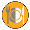 2อิสระตามอัธยาศัย(ฟรีกิจกรรมทางน้ำที่ระบุในรายการ)3CENTARA RAS FUSHI RESORT & SPA-มัลดีฟส์(SPEED BOAT)-กรุงเทพฯXX01 มิถุนายน-30 กันยายน 2562 (ราคา/ท่าน)01 มิถุนายน-30 กันยายน 2562 (ราคา/ท่าน)01 มิถุนายน-30 กันยายน 2562 (ราคา/ท่าน)01 มิถุนายน-30 กันยายน 2562 (ราคา/ท่าน)ROOM TYPE3 วัน 2 คืน4 วัน 3 คืน5 วัน 4 คืนOCEAN FRONT BEACH VILLA24,900 | 19,90033,400 | 27,20041,900 | 34,000DELUXE OCEAN FROM BEACH VILLA25,800 | 21,10034,700 | 28,30043,600 | 35,400DELUXE WATER VILLA29,800 | 23,90039,800 | 30,40049,800 | 39,500DELUXE SUNSET WATER VILLA31,500 | 25,20043,300 | 32,40055,100 | 41,500DELUXE SPA OVER WATER VILLA31,900 | 25,50043,900 | 32,90055,900 | 42,200PREMIUM SPA OVER WATER VILLA33,200 | 26,50045,800 | 34,30058,400 | 44,10001-31 ตุลาคม 2562 (ราคา/ท่าน)01-31 ตุลาคม 2562 (ราคา/ท่าน)01-31 ตุลาคม 2562 (ราคา/ท่าน)01-31 ตุลาคม 2562 (ราคา/ท่าน)ROOM TYPE3 วัน 2 คืน4 วัน 3 คืน5 วัน 4 คืนOCEAN FRONT BEACH VILLA24,900 | 19,90033,400 | 27,20041,900 | 34,000DELUXE OCEAN FROM BEACH VILLA25,800 | 21,10034,700 | 28,30043,600 | 35,400DELUXE WATER VILLA29,800 | 24,40039,800 | 33,20049,800 | 42,000DELUXE SUNSET WATER VILLA31,500 | 25,80043,300 | 35,30055,100 | 44,800DELUXE SPA OVER WATER VILLA31,900 | 26,10043,900 | 35,80055,900 | 45,500PREMIUM SPA OVER WATER VILLA33,200 | 27,10045,800 | 37,90058,400 | 48,700